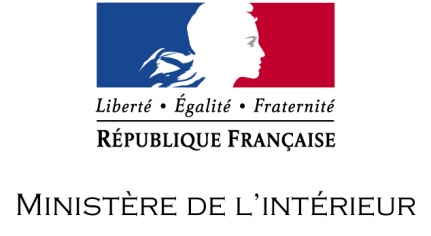 Document à remettre à l’agent au moins huit jours avant la date de l’entretien avec la fiche de poste, qui est annexée au compte-renduToutes les rubriques de la fiche doivent être remplies (sauf mention contraire)La fiche de poste est-elle adaptée ?	 oui  	 nonSi non, sur quels points pensez-vous qu’elle pourrait être actualisée ?  [     ]Souhaitez-vous être volontaire pour intégrer un vivier afin de renforcer les services du ministère de l’intérieur en cas de situation de crise ?	 oui  	 non(À remplir par l’agent et son supérieur hiérarchique avant l’entretien et à compléter pendant l’entretien)Atteinte des objectifs de l’année écouléeLe cas échéant, autres dossiers, travaux ou missions diverses (référent, correspondant, assistant de prévention, formateur, etc.) sur lesquels l’agent s’est investi en cours d’année(À remplir au cours de l’entretien par le supérieur hiérarchique direct)Contexte prévisible et principaux objectifs du service pour l’année à venir Principaux objectifs de l’agent pour l’année à venir(À remplir par le supérieur hiérarchique direct)********************Observations éventuelles de l’agent et/ou du supérieur hiérarchique sur ce chapitre III [     ](À remplir par le supérieur hiérarchique direct)Évaluation de la manière de servir de l’agent (À remplir par l’agent et son supérieur hiérarchique au cours de l’entretien)Nom : [     ]Prénom : [     ]Grade : [     ]Poste occupé (sans abréviations) : [     ]Formations suivies durant l’année écoulée Avez-vous conduit des actions en tant que formateur occasionnel ?[     ]Souhaitez-vous devenir formateur occasionnel ? Si oui, dans quels domaines ? [     ]Recueil des besoins de formationAvez-vous besoin de renforcer vos compétences sur votre poste actuel ? Si oui, dans quels domaines ? (préciser si la demande est faite par l’agent ou par le supérieur hiérarchique)[     ]Avez-vous besoin d’une formation suite à une réorganisation de service ? Si oui, dans quels domaines ? (préciser si la demande est faite par l’agent ou par le supérieur hiérarchique)[     ]Souhaitez-vous bénéficier d’une formation dans la perspective d’un changement de poste ? Si oui, dans quels domaines ? (préciser si la demande est faite par l’agent ou par le supérieur hiérarchique)[     ]Autres demandes ou échanges entre l’agent et le supérieur hiérarchique sur les questions de formation : [     ](À remplir par l’agent et son supérieur hiérarchique au cours de l’entretien)Nom : [     ]Prénom : [     ]Grade : [     ]Poste occupé (sans abréviations) : [     ]Appréciation de l’agent sur son poste Rencontrez-vous des difficultés dans l’exécution d’une partie de vos fonctions ? 	 oui  	 nonSouhaiteriez-vous une évolution de vos missions sur le poste ?	 oui  	 nonObservations éventuelles : [     ]Souhaits d’évolution professionnelle Souhait de mobilité géographique ou fonctionnelle :[     ]Souhait de préparation d’un concours ou d’un examen professionnel :[     ]Avez-vous un projet professionnel à court, moyen ou long terme ?[     ]Avez-vous un souhait de reconversion professionnelle ?[     ]Souhaitez-vous bénéficier d’un entretien avec un conseiller mobilité carrière ? [     ]Autres observations, le cas échéant :[     ]Les conseillers mobilité carrière ont, entre autre, pour mission l’accompagnement personnalisé des agents dans la construction de leur parcours professionnel. Ils sont une aide à l’autonomie dans les démarches de mobilité et à l’émergence de projets de carrière.Chaque préfecture dispose d’un conseiller mobilité carrière, compétent pour les personnels administratifs, techniques et spécialisés affectés dans tous les périmètres du MI (préfecture, police nationale, gendarmerie nationale, juridictions administratives, etc.). En administration centrale, cette mission est assurée par la MPP (Missions Projets Professionnels) située à la DRH.VII – Appréciation générale sur la valeur professionnelle de l’agent(À remplir par le supérieur hiérarchique direct)Appréciation sur les perspectives d’évolution professionnelle de l’agent Agent présentant un potentiel lui permettant dès à présent d’accéder à des responsabilités supérieures ;  Agent présentant un potentiel lui permettant d’accéder à des responsabilités similaires, y compris dans un environnement différent ; Agent dont certaines aptitudes ou capacités sont à consolider.Appréciation littérale du supérieur hiérarchique sur la valeur professionnelle de l’agentDurée de l’entretien : [     ]La signature du compte-rendu par l’agent après signature du supérieur hiérarchique direct et visa de l’autorité hiérarchique vaut notification du présent document. Recours éventuels de l’agentL’agent peut solliciter auprès de l’autorité hiérarchique la révision d’une partie ou de la totalité du présent compte-rendu de l’entretien professionnel. La date de notification portée sur le présent compte-rendu fait courir le délai de quinze jours francs pendant lequel l’agent peut exercer un recours hiérarchique préalable à la saisine de la CAP. L’autorité hiérarchique dispose d’un délai de quinze jours francs à compter de la date de réception de la demande de révision formulée par l’agent pour lui répondre.L’exercice de ce recours hiérarchique est une condition préalable à la saisine du président de la CAP concernée, dans un délai d’un mois à compter de la date de notification de la réponse de l’autorité hiérarchique.L’agent est avisé qu’en application des articles R. 421-1 et R. 421-2 du code de justice administrative, il peut présenter un recours contentieux devant le tribunal administratif dans les deux mois qui suivent la notification de l’acte. Le délai de recours contentieux est prorogé par les procédures de recours administratifs. Ce délai ne peut être prorogé qu’une fois.compte-rendu de l’entretien professionnel AU TITRE DE L’ANNEE 2020Entretien réalisé le [     ]Entre l’agent :Prénom : [     ]	Nom : [     ]Grade : [     ] 	Depuis le : [     ]Echelon : [     ]Direction/Service/Bureau : [     ]Poste occupé : [     ]	Depuis le : [     ]Emploi-type 1 : [     ]Code fiche emploi-type 1: [     ]		Temps de travail sur l’emploi-type 1: [     ] Emploi-type 2 (le cas échéant) : [     ]     Code fiche emploi-type 2: [     ]		Temps de travail sur l’emploi-type 2 : [     ](de 0,1 à 1, le total du temps de travail sur l’emploi-type 1 + éventuellement celui sur l’emploi-type 2 devant être égal à1)Et son supérieur hiérarchique direct :Prénom : [     ]Nom : [     ]Grade : [     ]Fonction exercée : [     ]		I - Résultats professionnelsObjectif 1RéalisationRéalisationObservations (facteurs de réussite, causes de non atteinte des objectifs, contexte, moyens disponibles, etc.)Observations (facteurs de réussite, causes de non atteinte des objectifs, contexte, moyens disponibles, etc.)Rappel de l'objectif : [     ]AtteintEvalué : [     ]Evalué : [     ]Rappel de l'objectif : [     ]Partiellement atteintEvalué : [     ]Evalué : [     ]Rappel de l'objectif : [     ]Non atteintEvaluateur : [     ]Evaluateur : [     ]Rappel de l'objectif : [     ]Devenu sans objetEvaluateur : [     ]Evaluateur : [     ]Objectif 2RéalisationRéalisationObservations (facteurs de réussite, causes de non atteinte des objectifs, contexte, moyens disponibles, etc.)Observations (facteurs de réussite, causes de non atteinte des objectifs, contexte, moyens disponibles, etc.)Rappel de l'objectif : [     ]AtteintEvalué : [     ]Evalué : [     ]Rappel de l'objectif : [     ]Partiellement atteintEvalué : [     ]Evalué : [     ]Rappel de l'objectif : [     ]Non atteintEvaluateur : [     ]Evaluateur : [     ]Rappel de l'objectif : [     ]Devenu sans objetEvaluateur : [     ]Evaluateur : [     ]Objectif 3RéalisationRéalisationObservations (facteurs de réussite, causes de non atteinte des objectifs, contexte, moyens disponibles, etc.)Observations (facteurs de réussite, causes de non atteinte des objectifs, contexte, moyens disponibles, etc.)Rappel de l'objectif : [     ]AtteintEvalué : [     ]Evalué : [     ]Rappel de l'objectif : [     ]Partiellement atteintEvalué : [     ]Evalué : [     ]Rappel de l'objectif : [     ]Non atteintEvaluateur : [     ]Evaluateur : [     ]Rappel de l'objectif : [     ]Devenu sans objetEvaluateur : [     ]Evaluateur : [     ]Évaluation synthétique de l’atteinte des objectifs fixés initialement ou révisés, le cas échéant, en cours d’annéeÉvaluation synthétique de l’atteinte des objectifs fixés initialement ou révisés, le cas échéant, en cours d’annéeÉvaluation synthétique de l’atteinte des objectifs fixés initialement ou révisés, le cas échéant, en cours d’annéeÉvaluation synthétique de l’atteinte des objectifs fixés initialement ou révisés, le cas échéant, en cours d’annéeÉvaluation synthétique de l’atteinte des objectifs fixés initialement ou révisés, le cas échéant, en cours d’annéeAgent ayant atteint ses objectifs Agent ayant atteint ses objectifs Agent ayant atteint ses objectifs Agent ayant atteint ses objectifs Agent ayant partiellement atteint ses objectifsAgent ayant partiellement atteint ses objectifsAgent ayant partiellement atteint ses objectifsAgent ayant partiellement atteint ses objectifsAgent n’ayant pas atteint ses objectifs Agent n’ayant pas atteint ses objectifs Agent n’ayant pas atteint ses objectifs Agent n’ayant pas atteint ses objectifs Nature des dossiers, travaux ou missions[     ]Observations éventuelles[     ]II - Objectifs fixés à l’agent pour l’année à venir[     ]Description des objectifsEchéanceConditions de réussiteliées à l’agent et/ou à des facteurs externesObjectif 1 : [     ] Fin de l’année Autre : [     ][     ]Objectif 2 : [     ] Fin de l’année Autre : [     ][     ]Objectif 3 : [     ] Fin de l’année Autre : [     ][     ]III - Expérience professionnelle : évaluation des acquisAppréciation des compétences acquises et mises en œuvre sur le poste  À compléter en lien avec le dictionnaire des compétencesAppréciation des compétences acquises et mises en œuvre sur le poste  À compléter en lien avec le dictionnaire des compétencesNiveau requis sur le posteNiveau acquis par l’agentNiveau acquis par l’agentNiveau acquis par l’agentNiveau acquis par l’agentNiveau acquis par l’agentAppréciation des compétences acquises et mises en œuvre sur le poste  À compléter en lien avec le dictionnaire des compétencesAppréciation des compétences acquises et mises en œuvre sur le poste  À compléter en lien avec le dictionnaire des compétencesNiveau requis sur le posteNon requisInitiéPratiqueMaîtriseExpertCapacités professionnelles   Capacités professionnelles   Capacités professionnelles   Capacités professionnelles   Capacités professionnelles   Capacités professionnelles   Capacités professionnelles   Capacités professionnelles   Connaissance de l’environnement professionnelConnaissance de l’environnement professionnel[]Compétences juridiquesCompétences juridiques[]Compétences budgétaires, financières et comptablesCompétences budgétaires, financières et comptables[]Application de la réglementationApplication de la réglementation[]Compétences en bureautique et outils collaboratifsCompétences en bureautique et outils collaboratifs[]Capacité à communiquerCapacité à communiquer[]Accueil Accueil []Négociation Négociation []Langues[     ][](à préciser)[     ][]Compétences techniques[     ][](à préciser)[     ][][     ][][     ][]Gestion des conflitsGestion des conflits[]Compétences rédactionnellesCompétences rédactionnelles[]Expression oraleExpression orale[]Capacité à organiserCapacité à organiser[]Esprit de synthèseEsprit de synthèse[]Capacité d’analyseCapacité d’analyse[]CréativitéCréativité[]Savoir-êtreSavoir-êtreSavoir-êtreSavoir-êtreSavoir-êtreSavoir-êtreSavoir-êtreSavoir-êtreSens des relations humaines Sens des relations humaines []Sens de la pédagogieSens de la pédagogie[]Travail en équipe Travail en équipe []Autononomie et sens de l’initiativeAutononomie et sens de l’initiative[]Rigueur et méthodeRigueur et méthode[]RéactivitéRéactivité[]Capacité d’adaptation Capacité d’adaptation []Autres(s)[     ][](à préciser)[     ][]Aptitude au management (à renseigner uniquement lorsque l’agent exerce des fonctions d’encadrement)Niveau de l’agentNiveau de l’agentNiveau de l’agentNiveau de l’agentAptitude au management (à renseigner uniquement lorsque l’agent exerce des fonctions d’encadrement)A développerAcquisSupérieurSans objetComposantesCapacité à organiserCapacité à déléguer, animer, valoriser et mobiliserAptitude à la prise de décision et capacité à se positionner en tant que managerDisponibilité et capacité d’écouteAptitude à participer efficacement au processus de recrutement (le cas échéant)Aptitude à la conduite de projet(à renseigner uniquement lorsque l’agent exerce des fonctions de chef de projet, de chargé de mission et/ou d’animation de réseau)Niveau de l’agentNiveau de l’agentNiveau de l’agentNiveau de l’agentAptitude à la conduite de projet(à renseigner uniquement lorsque l’agent exerce des fonctions de chef de projet, de chargé de mission et/ou d’animation de réseau)A développerAcquisSupérieurSans objetComposantesCapacité de conception, d’organisation et de planification Aptitude à constituer et animer une équipe dans le cadre d’objectifs et de délais définis Aptitude au dialogue, à la communication et à la négociationAptitude à transmettre, argumenter et restituerCapacité d’évaluation et d’adaptationIV – Appréciation sur la manière de servir de l’agentInsuffisant A développer *SatisfaisantTrès satisfaisantQualité du travail Qualités relationnellesEngagement professionnel Esprit d’initiativeSens des responsabilitésV - Entretien de formationFormations suiviesObservations (appréciation, bilan, suites)[     ][     ][     ][     ][     ][     ]Demandes de formation non satisfaitesMotifs[     ][     ][     ][     ][     ][     ]VI - Les perspectives d’évolution professionnelle de l’agent [     ]     VIII – Notification du compte-rendu de l’entretien professionnelSignature du supérieur hiérarchique direct ayant conduit l’entretienSignature du supérieur hiérarchique direct ayant conduit l’entretienNom : [     ] Date : [     ]Fonctions exercées : [     ]Signature :Observations éventuelles de l’agent sur la conduite de l’entretien et les appréciations portéesVisa et observations éventuelles de l’autorité hiérarchiqueVisa et observations éventuelles de l’autorité hiérarchiqueObservations éventuelles : Nom : Date : Fonction exercée : Visa : Signature de l’agentSignature de l’agentDate : Signature :